ЗДОРОВЫЕ ГОРОДА И ПОСЕЛКИ.	В Шкловском районе реализуется государственный профилактический проект «Здоровые города и поселки». Что же это за проект?	«Здоровые города» – это проект ВОЗ, который развивается с 1988 года и реализует принципы стратегии ООН «Здоровье для всех» и европейской политики здравоохранения «Здоровье-2020».            Здоровый город – это город, который постоянно формирует и улучшает физическую и социальную среду и организует свои ресурсы таким образом, чтобы люди могли помогать друг другу в улучшении жизни и максимальном раскрытии своих возможностей.	По такому же принципу здоровыми могут быть и агрогородки, и территории сельских Советов. Дорожной картой продвижения проекта  «Здоровые города и поселки» по Шкловскому району охвачены все сельсоветы  до 2035года.                       Сущность проекта «Здоровые города и поселки» в том, что это организационная модель новых отношений между существующими городскими структурами — администрацией города, деловыми кругами, общественными объединениями и непосредственно населением — в рамках совместной деятельности, направленной на улучшение здоровья населения и среды обитания, повышение физической активности, организацию здорового питания, профилактику вредных привычек.	Задачей проекта является обеспечение здоровья населения как главного приоритета городской политики и сознания самих жителей, а подходы, заложенные в этом проекте, позволяют в условиях городской среды практически по всем социальным аспектам успешно решать вопросы улучшения общественного здоровья.   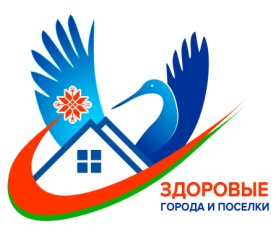 Для лучшей осведомленности о реализации проекта  в Республике  Беларусь утвержден логотип.В Могилевской области также разработан и утвержден логотип проекта: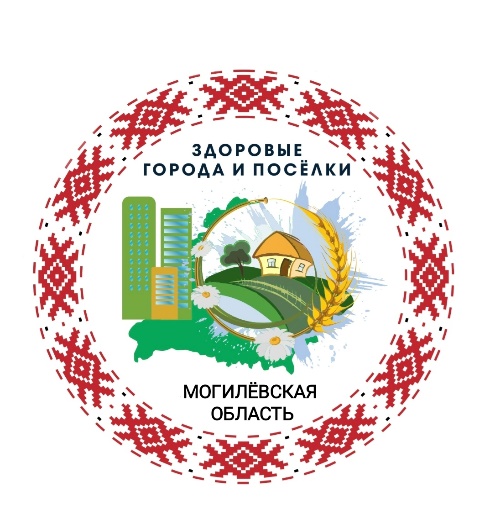 	Шкловский район также  задействован в реализации проекта «Здоровые города и поселки». Для более широкого ознакомления  жителей с проектом  УЗ «Шкловский районный центр гигиены и эпидемиологии» объявляет КОНКУРС на лучший эскиз логотипа «Шкловский район – здоровый район»! не имеет своего логотипа, и жители города не имеют социальной рекламы -информации о реализации проекта в родном городе.	Предлагаем Вам принять участие в разработке логотипа «Шклов – здоровый город». ТРЕБОВАНИЯ К КОНКУРСНОЙ РАБОТЕ:	Конкурсная работа должна включать в себя графическую часть и информационный листок.	Графическая часть должна отвечать следующим требованиям:	выполнение с помощью компьютерной графики;	эскиз логотипа должен содержать комбинацию названия проекта и знака (изображение должно быть оригинальным, неповторимым и эффектным);	материалы должны соответствовать выбранной тематике, не должны быть перегружены, иметь современный дизайн и оригинальные идеи;	отсутствие фотографий, логотипов или эмблем других организаций;	от каждого участника принимается только один эскиз;	работы принимаются в электронном виде формата  jpeg.  jpg.	Листок должен содержать справку об участнике  Конкурса (фамилия, имя, отчество, место работы/учебы, контактные телефоны).	Эскиз макета должен разрабатываться  с учетом дальнейшего его воплощения в различных материалах и техниках.ПОРЯДОК ПРОВЕДЕНИЯ КОНКУРСА:	Срок предоставления конкурсных работ - не позднее 8 марта 2024года на электронный адрес shklov_rcge@cge.by  с пометкой КОНКУРС.	Предоставляя работу на Конкурс, участник выражает согласие с условиями проведения Конкурса и не претендует на конфиденциальность представленных материалов.	Своей заявкой участник подтверждает авторство работы. В случае нарушениях чужих авторских и смежных прав в конкурсной работе ответственность за нарушение несет участник Конкурса.	Организатор Конкурса  оставляет за собой право вносить изменения в конкурсные работы для использования их в качестве официального логотипа профилактического проекта «Шкловский район – здоровый район».КРИТЕРИИ ОЦЕНКИ КОНКУРСНОЙ РАБОТЫ:	Соответствие целям конкурса;	креативность, уникальность, оригинальность, запоминаемость, качество исполнения работы;	масштабируемость и читаемость (основные графические элементы логотипа должны без потери распознаваемости воспроизводиться в любом размере – как на уменьшение, так и на увеличение);	соответствие культурным и эстетическим нормам.ПОДВЕДЕНИЕ ИТОГОВ: В период с 11_ марта по 20 марта  жюри рассматривает поступившие конкурсные материалы, определяет победителя в соответствии с основными требованиями Положения.	Лучший проект логотипа объявляется официальной эмблемой  «Шкловский район – здоровый район».	Победитель конкурса награждается дипломом и подарком.Мы ждем Ваши работы!      УЗ «Шкловский райЦГЭ»Отдел идеологии и по делам молодежиШкловского райисполкома08.02.2024г.